Sie sind unter uns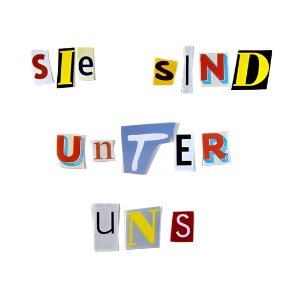 Ein Podcast über Verschwörungstheorien__________________________________________________________________________________Shownotes zu Episode 4
„Ein Blick über den Atlantik:
The Paranoid Style in American Politics.“Inhalt:Die vierte Folge von SIE SIND UNTER UNS dreht sich um Verschwörungstheorien in den USA. Thomas Stelzl spricht dazu mit dem Amerikanisten Michael Butter über mögliche Gründe für den Erfolg von Verschwörungstheorien in den USA und über Richard Hofstadters einflussreichen, aber nicht unproblematischen Essay „The Paranoid Style in American Politics“. Ein zweites Interview mit dem Politikwissenschaftler Jan Rathje schlägt schließlich den Bogen nach Deutschland und widmet sich der Frage, was QAnon mit deutschen Anti-Corona-Protesten und Reichsbürger:innen zu tun hat.
Website:Alle Folgen von SIE SIND UNTER UNS sowie umfangreiche Begleitmaterialien sind kostenlos verfügbar unter: blog.dilab.uni-passau.de/sie-sind/ oder tinyurl.com/sie-sind. Anmerkungen:00:54 Die Hintergrundgeräusche, die ab hier zu hören sind, stammen aus folgenden Videos, die Aufnahmen während des Sturms auf das US-Kapitol vom 6.1.2021 zeigt„Capitol Violence: AFO #91.” Youtube, hochgeladen von FBI – Federal Bureau of
Investigation, 18. Juni 2021, www.fbi.gov/video-repository/capitol-violence-91-afo-010621.mp4/view.„Capitol Violence: AFO #94.” Youtube, hochgeladen von FBI – Federal Bureau of
Investigation, 17. Juli 2021, youtube.com/watch?v=Cz6WPdWKy6k. Archiviert unter: Archive.org, archive.org/details/nhdyXMzjn8WGppke8.01:13 Einen Faktencheck zu einigen der Behauptungen, die im Zusammenhang mit dem Sturm auf das US-Kapitol gemacht wurden, findet sich hier:Robertson, Lori. „FactChecking Claims About the Jan. 6 Capitol Riot.“ FactCheck.org, 6. Januar 2022, www.factcheck.org/2022/01/factchecking-claims-about-the-jan-6-capitol-riot/.02:46 Zitat Trump aus:	„Trump Remarks on Capitol Storming, January 6 2021 0417PM EST.” Wikimedia Commons, 6. Juni 2021, https://commons.wikimedia.org/wiki/File:Trump_remarks_on_Capitol_storming,_January_6_2021_0417PM_EST.webm .“We had an election, that was stolen from us. It was a landslide election, and everyone knows it, especially the other side, but you have to go home now, we have to have peace, we have to have law and order, we have to respect our great people in law and order. We don't want anybody hurt, it's a very though period of time, there's never been a time like this where such a thing happened, where they could take it away, from all of us, from me, from you, from our country. This was a fraudulent election.”05:35 Zitat Hofstadter aus:Hofstadter, Richard. „The Paranoid Style in American Politics.” Harper’s Magazine, November 1964, S. 77-86, https://harpers.org/archive/1964/11/the-paranoid-style-in-american-politics/ . „If, after our historically discontinuous examples of the paranoid style, we now take the long jump to the contemporary right wing, we find some rather important differences from the nineteenth-century movements. The spokesmen of those earlier movements felt that they stood for causes and personal types that were still in possession of their country—that they were fending off threats to a still established way of life. But the modern right wing, as Daniel Bell has put it, feels dispossessed: America has been largely taken away from them and their kind, though they are determined to try to repossess it and to prevent the final destructive act of subversion. The old American virtues have already been eaten away by cosmopolitans and intellectuals; the old competitive capitalism has been gradually undermined by socialistic and communistic schemers; the old national security and independence have been destroyed by treasonous plots, having as their most powerful agents not merely outsiders and foreigners as of old but major statesmen who are at the very centers of American power. Their predecessors had discovered conspiracies; the modern radical right finds conspiracy to be betrayal from on high.”08:28 Informationen zu Michael Butter finden sich hier:
uni-tuebingen.de/fakultaeten/philosophische-fakultaet/fachbereiche/neuphilologie/englisches-seminar/sections/american-studies/faculty-staff/prof-dr-michael-butter/#c1585865.08:56 Bei der erwähnen Doktorarbeit handelt es sich um:
Butter, Michael. The Epitome of Evil: Hitler in American Fiction, 1939-2002. Palgrave Macmillan, 2009.09:14 Bei der erwähnten Habilitationsschrift handelt es sich um:Butter, Michael. Plots, Designs, and Schemes: American Conspiracy Theories from the Puritans to the Present. de Gruyter, 2014.09:45 Das genannte Forschungsprojekt zum Thema Populismus und Verschwörungstheorien heißt PACT (Populism and Conspiracy Theory). Infos unter: erc-pact.eu.14:43 siehe 09:4516:55 Ausschnitte aus einer Pressekonferenz Donald Trumps aus dem August 2020, in der er auf QAnon angesprochen wird, aber eine Distanzierung vermeidet, finden sich zusammen mit einem kurzen einordnenden Artikel hier: Liptak, Kevin. „Trump Embraces QAnon Conspiracy because 'They Like Me'.” CNN, 19. August 2020, edition.cnn.com/2020/08/19/politics/donald-trump-qanon/index.html.18:25 Ein prominentes Beispiel für eine Republikanerin, die wegen ihrer Anti-Trump-Haltung sowohl Parteiamt als auch Parlamentsmandat verlor ist Liz Cheney. Sie war bis 2021 als Chair der House Republican Conference eine der Führungspersonen der republikanischen Fraktion im US-Repräsentantenhaus, wurde aber wegen ihrer anhaltend kritischen Haltung gegenüber Donald Trump von ihrer Partei aus diesem Amt entfernt. Im August 2022 verlor sie schließlich die republikanischen Vorwahlen in Wyoming und konnte so in den Zwischenwahlen im November 2022 nicht mehr für die Partei um ihren Parlamentssitz kandidieren.20:22 Einen Versuch, die politische Ausrichtung amerikanischer Medien zu beschreiben, unternimmt etwa die Website AllSides in ihrem Media Bias Chart: www.allsides.com/media-bias/media-bias-chart.21:25 siehe 09:1425:21 Bailyn, Bernard. The Ideological Origins of the American Revolution. Harvard UP, 1967.
Eine kostenlose Leseprobe ist verfügbar auf Google Books: www.google.de/books/edition/The_Ideological_Origins_of_the_American/1CgzDwAAQBAJ?hl=de&gbpv=1.27:32 Den Begriff der hier erwähnten „Superverschwörung“, bzw. der „Superconspiracies“ wird von Michael Barkun definiert in:Barkun, Michael. A Culture of Conspiracy: Apocalyptic Visions in Contemporary America. Second Edition. U of California P, 2013. Eine Leseprobe ist kostenlos verfügbar unter:  www.google.de/books/edition/A_Culture_of_Conspiracy/u6kwDwAAQBAJ?hl=de&gbpv=1.„Superconspiracies. This term refers to conspiratorial constructs in which multiple conspiracies are believed to be linked together hierarchically.“ (S. 6)27:51 Kompakte Infos zu QAnon finden sich im Kapitel „Aktuelle Entwicklungen im Cyber-Extremismus“ (S. 29-50) des Brandenburger Verfassungsschutzberichts 2020:Ministerium des Innern und für Kommunales des Landes Brandenburg (MIK) (Hrsg.). Verfassungsschutzbericht des Landes Brandenburg 2020. 2021. Kostenlos verfügbar unter: mik.brandenburg.de/sixcms/media.php/9/2022-04-19_Broschur_MIK_Verfassungsschutz%202020-Web.pdf.28:44 Qs erster Post erschien am 28.10.2017 im 4chan Image Board /pol/ (4chan.org/pol/). Er wurde archiviert unter archive.4plebs.org/pol/thread/146981635/#147012719:“HRC extradition already in motion effective yesterday with several countries in case of cross border run. Passport approved to be flagged effective 10/30 @ 12:01am. Expect massive riots organized in defiance and others fleeing the US to occur. US M’s will conduct the operation while NG activated. Proof check: Locate a NG member and ask if activated for duty 10/30 across most major cities.”31:00 Der Vorfall in der Washingtoner Pizzeria wurde unter dem Namen „Pizzagate“ bekannt. Mehr Informationen dazu finden sich hier:Fisher, Marc et al. „Pizzagate: From Rumor, to Hashtag, to Gunfire in D.C.” Washington Post, 6. Dezember 2016, https://www.washingtonpost.com/local/pizzagate-from-rumor-to-hashtag-to-gunfire-in-dc/2016/12/06/4c7def50-bbd4-11e6-94ac-3d324840106c_story.html.32:25 Eine Aufnahme der Aussage Trumps über die „Ruhe vor dem Sturm“ findet sich hier:„President Donald Trump: ‘It’s the Calm Before the Storm’ | NBC News.” Youtube, hochgeladen von NBC News, 6. Oktober 2017, www.youtube.com/watch?v=BREos5woyXc.32:49 siehe 16:5533:04 Weiterführende Informationen zur sogenannten „Neuen Weltordnung“/“New World Order“ gibt es unter anderem hier:
Flores, Myles. „The New World Order: The Historical Origins of a Dangerous Modern Conspiracy Theory.“ Middlebury Institute of International Studies at Monterey, 30. Mai 2022, www.middlebury.edu/institute/academics/centers-initiatives/ctec/ctec-publications/new-world-order-historical-origins-dangerous.33:34 Informationen zur erwähnten republikanischen Kongressabgeordneten Marjorie Taylor Greene finden sich unter anderem hier:Edmondson, Catie. „Marjorie Taylor Greene's Controversies Are Piling Up. Republicans Are Quiet.“ New York Times, 29. Januar 2021, www.nytimes.com/2021/01/29/us/politics/marjorie-taylor-greene-republicans.html.33:51 Noch im Oktober 2022 fand eine Umfrage im Auftrag von Newsweek heraus, dass 40% der Wahlberechtigten in den USA glauben, die US-Präsidentschaftswahl 2020 sei durch Wahlbetrug beeinträchtigt worden (Carbonaro, Guiulia. „40% of Americans Think 2020 Election Was Stolen, Just Days Before Midterms.“ Newsweek, 2 November 2022, www.newsweek.com/40-americans-think-2020-election-stolen-days-before-midterms-1756218).Anhand von Daten aus dem Jahr 2021 errechnete das Public Religion Research Institute (PRRI), dass in jenem Jahr 16% der Amerikaner:innen an QAnon glaubten. Unter Anhänger:innen der Republikanischen Partei lag diese Zahl bei 25%, davon wiederum glaubten 93%, die Präsidentschaftswahl 2020 wäre gestohlen worden. Unter Demokraten und Parteilosen waren die Zahlen niedriger (PRRI Staff. „The Persistence of QAnon in the Post-rump Era: An Analysis of Who Believes the Conspiracies.“ Public Religion Research Institute (PRRI), 24. Februar 2022, www.prri.org/research/the-persistence-of-qanon-in-the-post-trump-era-an-analysis-of-who-believes-the-conspiracies/).34:54 Eine Kopie des Videos, in dem Xavier Naidoo weinend die These von den angeblich wegen ihres Adrenochroms entführten Kindern vertritt, findet sich auf Youtube:„Xavier Naidoo weint um Adrenochrom-Kinder!“ Youtube, hochgeladen von Axel Weber, 3. April 2020, www.youtube.com/watch?v=Cr-VBL2h5NA.35:28 Informationen zu Jan Rathje finden sich hier: cemas.io/team/jan-rathje.37:30 siehe 34:5438:15 Ausführlich beschäftigt sich Episode 7 dieses Podcasts mit dem souveränistischen Milieu bzw. der Reichsbürgerbewegung.Tipps des Tages:42:11 The New York Times. „A Conspiracy Theory Is Proved Wrong.” The Daily, 29. Januar 2021, kostenlos verfügbar unter:www.nytimes.com/2021/01/29/podcasts/the-daily/qanon-conspiracy-theory-trump.html.	Schmalzried, Gregor, und Christian Schiffer. „QAnon: Warum der Verschwörungskult nicht tot zu kriegen ist.“ Bayern 2, 13. Mai 2022, kostenlos verfügbar unter:www.br.de/radio/bayern2/sendungen/radiofeature/qanon-warum-der-verschwoerungskult-nicht-tot-zu-kriegen-ist-104.html.42:55 Butter, Michael. „Conspiracy Theories in American History.“ Routledge Handbook of Conspiracy Theories, herausgegeben von Michael Butter und Peter Knight, Routledge, 2020, S. 648-659.Quellenangaben:Titelsong (bearbeitet in Intro und Outro): „Metaphor“ by Jason Shaw on AudionautiX is licensed under CC BY 4.0, URL: audionautix.com/Music/Metaphor.mp3.Sie sind unter uns - ein Podcast über Verschwörungstheorien entstand im Rahmen des BMBF-geförderten Projekts SKILL.de (www.skill.uni-passau.de) an der Universität Passau. Episode 4 wurde produziert von Thomas Stelzl unter Mitarbeit von Anna Lindig und ist lizensiert unter einer Creative Commons Namensnennung - Keine Bearbeitung International 4.0 Lizenz. 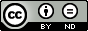 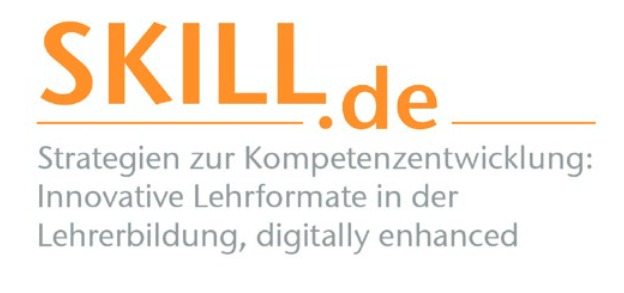 Dieses Dokument wurde erstellt von Thomas Stelzl und Annika Becker. Es ist lizensiert unter einer Creative Commons Namensnennung 4.0 International Lizenz. Das SKILL.de-Logo und das Sie sind unter uns-Coverbild sind davon ausgenommen. 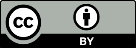 „SKILL.de“ wird im Rahmen der gemeinsamen „Qualitätsoffensive Lehrerbildung“ von Bund und Ländern aus Mitteln des Bundesministeriums für Bildung und Forschung gefördert. FKZ: 0JA1924